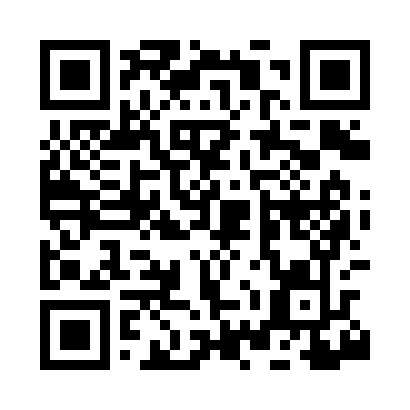 Prayer times for Heitmans Mill, Missouri, USAMon 1 Jul 2024 - Wed 31 Jul 2024High Latitude Method: Angle Based RulePrayer Calculation Method: Islamic Society of North AmericaAsar Calculation Method: ShafiPrayer times provided by https://www.salahtimes.comDateDayFajrSunriseDhuhrAsrMaghribIsha1Mon4:125:431:044:578:259:562Tue4:135:431:044:588:259:563Wed4:135:441:054:588:259:564Thu4:145:441:054:588:259:555Fri4:155:451:054:588:259:556Sat4:155:451:054:588:249:547Sun4:165:461:054:588:249:548Mon4:175:471:054:588:249:539Tue4:185:471:054:588:249:5310Wed4:195:481:064:588:239:5211Thu4:195:481:064:588:239:5212Fri4:205:491:064:588:229:5113Sat4:215:501:064:598:229:5014Sun4:225:501:064:598:219:4915Mon4:235:511:064:598:219:4916Tue4:245:521:064:598:209:4817Wed4:255:531:064:588:209:4718Thu4:265:531:064:588:199:4619Fri4:275:541:064:588:199:4520Sat4:285:551:074:588:189:4421Sun4:295:561:074:588:179:4322Mon4:305:561:074:588:169:4223Tue4:325:571:074:588:169:4124Wed4:335:581:074:588:159:4025Thu4:345:591:074:588:149:3926Fri4:356:001:074:588:139:3827Sat4:366:001:074:578:129:3728Sun4:376:011:074:578:129:3629Mon4:386:021:074:578:119:3430Tue4:396:031:074:578:109:3331Wed4:406:041:064:568:099:32